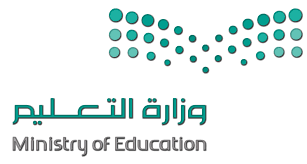         السؤال الأول : - اكتب المصطلح المناسب مما يلي : - 					  نصف درجة لكل فقرة السؤال الثاني : ضع علامة √ أو X  : 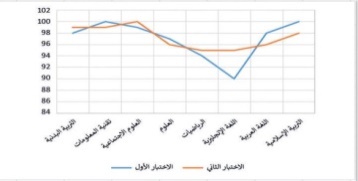 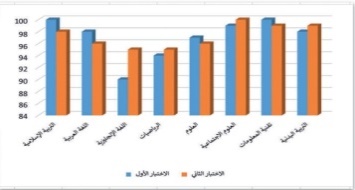 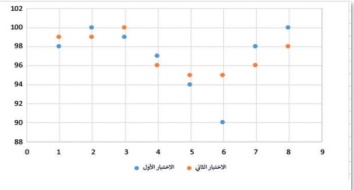 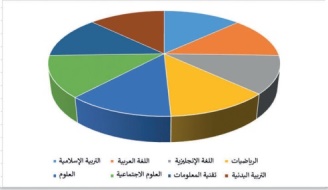 السؤال الأول :    اختاري الإجابة الصحيحة لكل من العبارات التالية: -    السؤال الثاني : ضعي علامة    امام العبارات الصحيحة وعلامة     امام العبارات الخاطئة :  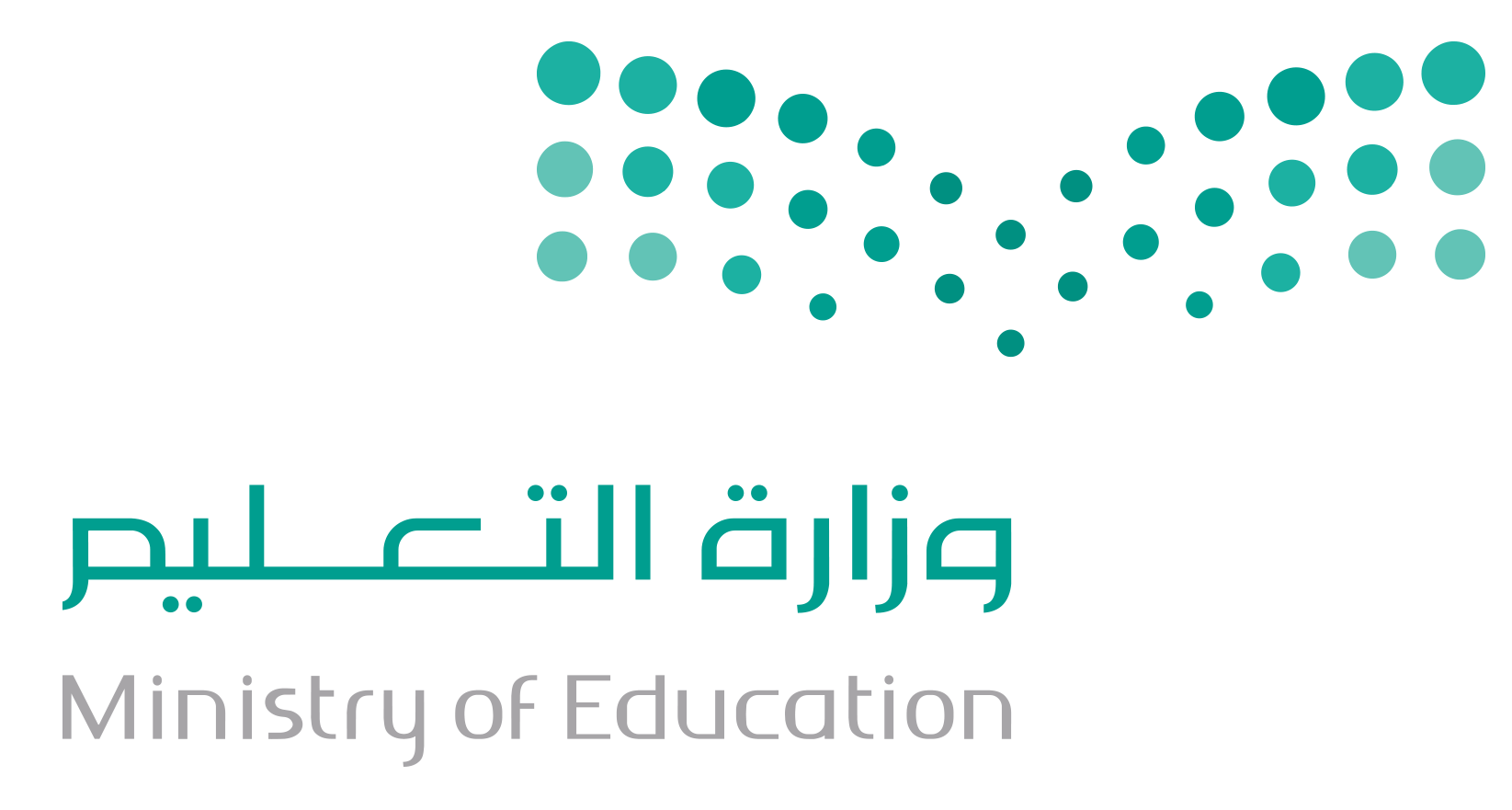 السؤال الاول : ضع علامة (√) أمام العبارة الصحيحة وعلامة (ᵪ) أمام العبارة الخاطئة؟السؤال الثاني :  (أ) اختر الإجابة الصحيحة مما يلي  :السؤال الاول : ضع علامة (√) أمام العبارة الصحيحة وعلامة (ᵪ) أمام العبارة الخاطئة؟السؤال الثاني :  (أ) اختر الإجابة الصحيحة مما يلي  :مربعات صغيرة مُجمعة جنباً إلى جنب لكل من هذه المربعات لون محدد وعند دمجها جميعا يتم تكوين الصورة .هو كمية التفاصيل بالصوت.هو رسم تشبيهي لفيلمك بأكمله.هو كتابة وصف تفصيلي تسلسلي لأحداث الفيلم ويحتوي على ثلاث مكونات مهمة: الأحداث والحوار والأبطال1يمكنك عرض صورك بواسطة برنامج صورة مايكروسوفت (Microsoft Photos).2الفيديو هو سلسلة من الصور التي تم التقاطها وعرضها في النهاية بتردد معين.3كل ما انخفض معدل البت كان حجم الملف أصغر والجودة أقل.4الديسيبل(db) هو الوحدة القياسية لقياس شدة الصوت.5اختيار البيانات هي الخطوة الأولى والأكثر أهمية لإنشاء المخطط.6المخطط البياني المصغر يستخدم لإظهار الاتجاهات في سلسلة من القيم.7ملفات الصوت لها نوع واحد فقط " مضغوطة " .8يُشير الرمز (HD ) إلى الدقة القياسية للفيديو.العام الدراسي:       هـالفصل الدراسي الثالث المادة : مهارات رقميةاختبار: الفترة الأولىالصف : ثاني متوسطالمملكة العربية السعوديةوزارة التعـــليـم                                                                                                        الإدارة العامة لتعليم بالرياض                              مكتب التعليم بالجنوبمتوسطة مكة المكرمةاسم الطالب : .................................................................................................. نموذج :  ( أ )  الفصل (  ..............  ) اسم الطالب : .................................................................................................. نموذج :  ( أ )  الفصل (  ..............  ) اسم الطالب : .................................................................................................. نموذج :  ( أ )  الفصل (  ..............  ) الدرجة20العامل المهم في جودة الفديو هو الجهاز المستخدم لالتقاطه(               )  يمكن التمييز بين ملفات الوسائط عن طريق التحقق من امتدادها(                )  تتيح عملية ضغط الملفات الى تصغير حجم الملف وهذا لا يؤثر على جودتها (                )  ملف من نوع                   يعد التنسيق الاكثر شيوعا وسبب انه يشغل مساحة اكثر مقارنة بالتنسيقات الاخرى (                )من اهم انواع الملفات الصوتية الملفات المشفرة(               )  1- هو كتابة وصف تفصيلي تسلسلي لا حداث الفليم1- هو كتابة وصف تفصيلي تسلسلي لا حداث الفليم1- هو كتابة وصف تفصيلي تسلسلي لا حداث الفليم1- هو كتابة وصف تفصيلي تسلسلي لا حداث الفليمأ –  السيناريوب –  المحتوىجـ – مخطط القصةد –  الاحداث2 –  يسمى هذا الجزء  في برنامج شوت كت2 –  يسمى هذا الجزء  في برنامج شوت كت2 –  يسمى هذا الجزء  في برنامج شوت كت2 –  يسمى هذا الجزء  في برنامج شوت كتأ –  المخطط الزمنيب –  قائمة التشغيلجـ – شريط  القوائمد –  الشريط الخطي3 – في برنامج شوت كت لاضافة مرشح ( فلتر ) موازنة الون الابيض نختار 3 – في برنامج شوت كت لاضافة مرشح ( فلتر ) موازنة الون الابيض نختار 3 – في برنامج شوت كت لاضافة مرشح ( فلتر ) موازنة الون الابيض نختار 3 – في برنامج شوت كت لاضافة مرشح ( فلتر ) موازنة الون الابيض نختار أ –  White Balanceب – White Filterجـ –  Filterد –  Balance4 –  في برنامج شوت كوت تسمى النافذة التي تحتوي على معاينة الفديو بـ4 –  في برنامج شوت كوت تسمى النافذة التي تحتوي على معاينة الفديو بـ4 –  في برنامج شوت كوت تسمى النافذة التي تحتوي على معاينة الفديو بـ4 –  في برنامج شوت كوت تسمى النافذة التي تحتوي على معاينة الفديو بـأ – نافذة المصدرب- النافذة الرئيسيةج- النافذة الاولى د –  النافذة الفرعية 5 –  عند ادراج نص في مقطع فديو  في برنامج شوت كوت نختار فلتر5 –  عند ادراج نص في مقطع فديو  في برنامج شوت كوت نختار فلتر5 –  عند ادراج نص في مقطع فديو  في برنامج شوت كوت نختار فلتر5 –  عند ادراج نص في مقطع فديو  في برنامج شوت كوت نختار فلترأ – Text :Simpleب- Textج- Filter Text :د –  Filter6 –  هي علامات او نقاط تتيح معرفة بدء الحركة و وقت انتهائها6 –  هي علامات او نقاط تتيح معرفة بدء الحركة و وقت انتهائها6 –  هي علامات او نقاط تتيح معرفة بدء الحركة و وقت انتهائها6 –  هي علامات او نقاط تتيح معرفة بدء الحركة و وقت انتهائهاأ – الاطارات المفتاحيةب- الاطارات الزمنيةج- الاطارات الخارجيةد –  جميع ما سبق 7- لاضافة فلتر تلاشي الفديو لداخل نختار  7- لاضافة فلتر تلاشي الفديو لداخل نختار  7- لاضافة فلتر تلاشي الفديو لداخل نختار  7- لاضافة فلتر تلاشي الفديو لداخل نختار  أ – Fade in videoب- Fade out videoج- in videoد –  out video8- تتكون كل صورة رقمية من مربعات صغيرة مجمعة جنب الى جنب تسمى8- تتكون كل صورة رقمية من مربعات صغيرة مجمعة جنب الى جنب تسمى8- تتكون كل صورة رقمية من مربعات صغيرة مجمعة جنب الى جنب تسمى8- تتكون كل صورة رقمية من مربعات صغيرة مجمعة جنب الى جنب تسمىأ – بكسلاتب- الاطاراتج- النقاطد- الشعارات9- الافلام المنزلية التي يصنعها الهواة قد تحتوي على اخطاء فنية مثل 9- الافلام المنزلية التي يصنعها الهواة قد تحتوي على اخطاء فنية مثل 9- الافلام المنزلية التي يصنعها الهواة قد تحتوي على اخطاء فنية مثل 9- الافلام المنزلية التي يصنعها الهواة قد تحتوي على اخطاء فنية مثل أ- صور مايكرسوفتب- ما يكروسوفت ووردج- ما يكروسوفت اكسلد- ما يكروسوفت بوربوينت10- يمكن عرض الصور و الفديو في الحاسب عن طريق برنامج 10- يمكن عرض الصور و الفديو في الحاسب عن طريق برنامج 10- يمكن عرض الصور و الفديو في الحاسب عن طريق برنامج 10- يمكن عرض الصور و الفديو في الحاسب عن طريق برنامج أ- الاهتزاز في الصورةب- طول و قصر اللقطاتج- تباين زاوية الكميراد- جميع ما سبقالعام الدراسي:      هـالفصل الدراسي الثالث المادة : مهارات رقميةاختبار: الفترة الأولىالصف : ثاني متوسطالمملكة العربية السعوديةوزارة التعـــليـم                                                                                                        الإدارة العامة لتعليم بالرياض                              مكتب التعليم بالجنوبمتوسطة مكة المكرمةاسم الطالب : .................................................................................................. نموذج :  ( أ )  الفصل (  ..............  ) اسم الطالب : .................................................................................................. نموذج :  ( أ )  الفصل (  ..............  ) اسم الطالب : .................................................................................................. نموذج :  ( أ )  الفصل (  ..............  ) الدرجة20العامل المهم في جودة الفديو هو الجهاز المستخدم لالتقاطه(               )  يمكن التمييز بين ملفات الوسائط عن طريق التحقق من امتدادها(                )  تتيح عملية ضغط الملفات الى تصغير حجم الملف وهذا لا يؤثر على جودتها (                )  ملف من نوع                   يعد التنسيق الاكثر شيوعا وسبب انه يشغل مساحة اكثر مقارنة بالتنسيقات الاخرى (                )من اهم انواع الملفات الصوتية الملفات المشفرة(               )  1- هو كتابة وصف تفصيلي تسلسلي لا حداث الفليم1- هو كتابة وصف تفصيلي تسلسلي لا حداث الفليم1- هو كتابة وصف تفصيلي تسلسلي لا حداث الفليم1- هو كتابة وصف تفصيلي تسلسلي لا حداث الفليمأ –  السيناريوب –  المحتوىجـ – مخطط القصةد –  الاحداث2 –  يسمى هذا الجزء  في برنامج شوت كت2 –  يسمى هذا الجزء  في برنامج شوت كت2 –  يسمى هذا الجزء  في برنامج شوت كت2 –  يسمى هذا الجزء  في برنامج شوت كتأ –  المخطط الزمنيب –  قائمة التشغيلجـ – شريط  القوائمد –  الشريط الخطي3 – في برنامج شوت كت لاضافة مرشح ( فلتر ) موازنة الون الابيض نختار 3 – في برنامج شوت كت لاضافة مرشح ( فلتر ) موازنة الون الابيض نختار 3 – في برنامج شوت كت لاضافة مرشح ( فلتر ) موازنة الون الابيض نختار 3 – في برنامج شوت كت لاضافة مرشح ( فلتر ) موازنة الون الابيض نختار أ –  White Balanceب – White Filterجـ –  Filterد –  Balance4 –  في برنامج شوت كوت تسمى النافذة التي تحتوي على معاينة الفديو بـ4 –  في برنامج شوت كوت تسمى النافذة التي تحتوي على معاينة الفديو بـ4 –  في برنامج شوت كوت تسمى النافذة التي تحتوي على معاينة الفديو بـ4 –  في برنامج شوت كوت تسمى النافذة التي تحتوي على معاينة الفديو بـأ – نافذة المصدرب- النافذة الرئيسيةج- النافذة الاولى د –  النافذة الفرعية 5 –  عند ادراج نص في مقطع فديو  في برنامج شوت كوت نختار فلتر5 –  عند ادراج نص في مقطع فديو  في برنامج شوت كوت نختار فلتر5 –  عند ادراج نص في مقطع فديو  في برنامج شوت كوت نختار فلتر5 –  عند ادراج نص في مقطع فديو  في برنامج شوت كوت نختار فلترأ – Text :Simpleب- Textج- Filter Text :د –  Filter6 –  هي علامات او نقاط تتيح معرفة بدء الحركة و وقت انتهائها6 –  هي علامات او نقاط تتيح معرفة بدء الحركة و وقت انتهائها6 –  هي علامات او نقاط تتيح معرفة بدء الحركة و وقت انتهائها6 –  هي علامات او نقاط تتيح معرفة بدء الحركة و وقت انتهائهاأ – الاطارات المفتاحيةب- الاطارات الزمنيةج- الاطارات الخارجيةد –  جميع ما سبق 7- لاضافة فلتر تلاشي الفديو لداخل نختار  7- لاضافة فلتر تلاشي الفديو لداخل نختار  7- لاضافة فلتر تلاشي الفديو لداخل نختار  7- لاضافة فلتر تلاشي الفديو لداخل نختار  أ – Fade in videoب- Fade out videoج- in videoد –  out video8- تتكون كل صورة رقمية من مربعات صغيرة مجمعة جنب الى جنب تسمى8- تتكون كل صورة رقمية من مربعات صغيرة مجمعة جنب الى جنب تسمى8- تتكون كل صورة رقمية من مربعات صغيرة مجمعة جنب الى جنب تسمى8- تتكون كل صورة رقمية من مربعات صغيرة مجمعة جنب الى جنب تسمىأ – بكسلاتب- الاطاراتج- النقاطد- الشعارات9- الافلام المنزلية التي يصنعها الهواة قد تحتوي على اخطاء فنية مثل 9- الافلام المنزلية التي يصنعها الهواة قد تحتوي على اخطاء فنية مثل 9- الافلام المنزلية التي يصنعها الهواة قد تحتوي على اخطاء فنية مثل 9- الافلام المنزلية التي يصنعها الهواة قد تحتوي على اخطاء فنية مثل أ- صور مايكرسوفتب- ما يكروسوفت ووردج- ما يكروسوفت اكسلد- ما يكروسوفت بوربوينت10- يمكن عرض الصور و الفديو في الحاسب عن طريق برنامج 10- يمكن عرض الصور و الفديو في الحاسب عن طريق برنامج 10- يمكن عرض الصور و الفديو في الحاسب عن طريق برنامج 10- يمكن عرض الصور و الفديو في الحاسب عن طريق برنامج أ- الاهتزاز في الصورةب- طول و قصر اللقطاتج- تباين زاوية الكميراد- جميع ما سبق